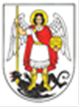 Grad ŠibenikUO za komunalne djelatnostiTrg palih branitelja Domovinskog rata br.122 000 ŠibenikGrad ŠibenikUO za komunalne djelatnostiTrg palih branitelja Domovinskog rata br.122 000 ŠibenikZAHTJEV ZA PROMJENU OBVEZNIKA PLAĆANJAKOMUNALNE NAKNADE STAMBENOG PROSTORAZAHTJEV ZA PROMJENU OBVEZNIKA PLAĆANJAKOMUNALNE NAKNADE STAMBENOG PROSTORAObraćam se gornjem Naslovu da se u evidenciji obveznika komunalne naknade za nekretninu površine:Obraćam se gornjem Naslovu da se u evidenciji obveznika komunalne naknade za nekretninu površine:m2m2koja se nalazi na adresi:koja se nalazi na adresi:Izvrši promjena vlasnika/korisnika na način da se kao vlasnik/korisnik upiše:Izvrši promjena vlasnika/korisnika na način da se kao vlasnik/korisnik upiše:ime i prezime, OIB, adresa novog obveznika:*napomena: ukoliko je adresa slanja rješenja i računa drugačija od adrese prebivališta navesti adresu dostave ovdje: ime i prezime, OIB, adresa novog obveznika:*napomena: ukoliko je adresa slanja rješenja i računa drugačija od adrese prebivališta navesti adresu dostave ovdje: umjesto:umjesto:ime i prezime, OIB, adresa starog obveznika:   ime i prezime, OIB, adresa starog obveznika:   Datum početka/prestanka obveze:Datum početka/prestanka obveze:Napomena:Napomena:mjesto: datum:PRILOZI UZ ZAHTJEV:Dokument o dokazu promjene vlasništva odnosno korištenja nekretnine, npr .zemljišno-knjižni izvadak, Rješenje o nasljeđivanju, Ugovor o doživotnom uzdržavanju, Kupoprodajni ugovor…Podnositelj zahtjeva:Svojim potpisom dajem suglasnost da se moji osobni podatci upotrijebe u svrhu rješavanja zahtjeva.Svojim potpisom dajem suglasnost da se moji osobni podatci upotrijebe u svrhu rješavanja zahtjeva.